BIURO POWIATOWE ARIMR W OSTRZESZOWIE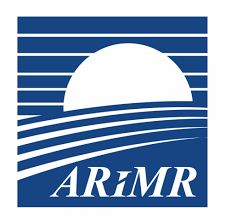 UL. KOŚCIUSZKI 25, 63-500 OSTRZESZÓWtel. 		(62) 730 04 90fax. 	(62) 730 02 35e-mail: 	BP284@arimr.gov.plKierownik Biura Powiatowego:(62) 765 71 31Zastępca Kierownika Biura Powiatowego:(62) 765 71 19Wydział Rejestracji Zwierząt:(62) 765 71 29(62) 765 71 14Wydział Działań Społecznych i Środowiskowych oraz Płatności Bezpośrednich:(62) 765 71 17(62) 765 71 13